ул. Комсомольская, 19, с.Тээли, Бай-Тайгинский район, Республика Тыва, 668010тел.(39442) 2-13-19Заключение о результатах внешней проверки Бюджетной отчетности Управления образования муниципального района   «Бай-Тайгинский кожуун Республики Тыва»  за 2012 год.с.Тээли                                                                                                            22 апреля 2013 года     Управления образования муниципального района   «Бай-Тайгинский кожуун Республики Тыва»  в 2012 году руководствовалось в своей деятельности Положением об Управлении образования администрации Бай-Тайгинского кожууна, утвержденным Постановлением администрации муниципального района «Бай-Тайгинский кожуун Республики Тыва» от 16 октября 2012 года № 502. (далее по тексту – Управление).  Согласно п.1.3. Положения целью деятельности Управления  является выполнение организационных, распорядительных, исполнительных и контролирующих функций, связанных с полномочиями в сфере обучения и воспитания, социальной поддержки и социальной защиты обучающихся и воспитанников; руководства деятельностью муниципальных образовательных учреждений и осуществления инновационных проектов в муниципальной сфере образования.   Финансирование расходов на содержание Управления  осуществляется за счёт средств, предусмотренных в бюджете Администрации муниципального района «Бай-Тайгинский кожуун Республики Тыва».  Внешняя проверка бюджетной отчётности  Управления   за 2012 год осуществлена камеральной проверкой.  Ведение бюджетного учёта в Управления осуществляется главным бухгалтером Чошкак Д.Н.  Обработка учётной информации производится вручную.    Проведена проверка по формированию полной и достоверной информации о состоянии активов и обязательств Управления, а также о финансовых результатах его деятельности. В результате проверки бюджетной отчётности  Управления за 2012 год установлено следующее:         1.В нарушение п. 4. Инструкции о порядке составления и представления годовой, квартальной и месячной отчётности  об исполнении бюджетов бюджетной системы Российской Федерации  (утв.приказом Минфина РФ от 28 декабря 2010г.№ 191н) (далее – Инструкция № 191н) бухгалтерская отчетность  не сброшюрована, не пронумерована и сдана без оглавления.2.В нарушение п. 3 ст. 264.1 Бюджетного кодекса РФ, п.11.1 Инструкции № 191н по составу и полноте форм бюджетная отчетность представлена  не полном составе и  объеме форм. Представлены только два отчета:1) Баланс главного распорядителя, распорядителя, получателя бюджетных средств. (форма. 0503130);2) Отчет о финансовых результатах деятельности учреждения (форма. 0503121).        Отчет об исполнении бюджета главного распорядителя, распорядителя, получателя бюджетных средств, главного администратора, администратора источников финансирования дефицита бюджета, главного администратора, администратора доходов бюджета (форма. 0503127) составлен в неутверждённой форме и представлен с неполным  заполнением.Не представлены:Отчет об исполнении бюджета главного распорядителя, распорядителя, получателя бюджетных средств, главного администратора, администратора источников финансирования дефицита бюджета, главного администратора, администратора доходов бюджета (форма. 0503127);Пояснительная записка (форма. 0503160).3. В нарушение п. 6. Инструкции № 191н бухгалтерская отчетность (Баланс, Отчет о финансовых результатах деятельности) не подписана  начальником Управления.       4. Представленная на проверку бюджетная отчётность составлена по бюджетной деятельности.        5. Бюджетная отчётность  Управления за 2012 финансовый год составлена на основе данных регистров бюджетного учёта, установленных законодательством Российской Федерации для получателей бюджетных средств.6. Из-за не представления Управления годовых отчетов на 01.01.2012 года анализ формы 0503130 Баланс главного распорядителя, распорядителя, получателя бюджетных средств, главного администратора, администратора источников финансирования дефицита бюджета, главного администратора, администратора доходов бюджета (далее по тексту – баланс) на 01.01.2013 невозможно сверить, что сальдо по счетам корректно перенесено из предыдущего периода и не содержит отклонений.  7.Основные средства в разделе 1 «Нефинансовые активы» формы 0503130 на 01.01.2012 составляли 840935,66 рублей. Балансовая стоимость основных средств  уменьшилась по сравнению с началом отчётного года на 26682 рублей и составила на конец отчетного периода 814253,66  рублей.       Отчётные данные по амортизации основных средств по строке 020 баланса составила 790910,93 рубля. Остаточная стоимость  с учетом амортизации на конец отчетного периода составила 23342,73 рубля. На начало года составляла 33897,74 рубля.  Остаточная стоимость основных средств на начало года и на конец периода показаны как увеличение и уменьшение основных средств по строкам 321, 322 формы 0503121 и суммы соответствуют. Остаток по нефинансовым активам (раздел 1 баланса) на начало года составил 33897,74 рублей, на конец  периода- 38318,73 рублей. Нефинансовые активы увеличились по сравнению с началом года в конце отчетного года на 4420,99 рублей. Проверка показала, что  итоговая сумма операций с нефинансовыми активами по строке 310 формы 0503121 соответствует сумме указанной в балансе и составила 4420,99 рублей.               Материальные запасы по счету 010500000 на начало года в наличии не имелись. На конец отчётного  составили 14976 рублей. Проверка показала, что по строке 360 формы 0503121 (Отчет о финансовых результатах деятельности) увеличение остатков материальных запасов составляет тоже 14976 рублей.7.1. Остатка по счёту 010600000 на начало и конец 2012 года нет.7.2. По разделу 2.Баланса  «Финансовые активы»,  сопоставлением данных баланса по счёту 020100000 «Денежные средства учреждения», установлено отсутствие остатка на последнюю дату отчётного финансового года на лицевых счетах в органе казначейства, на счетах в кредитной организации, в кассе учреждения. 7.3. Остатка по счётам 020500000 «Расчёты по доходам», 020600000 «Расчёты по выданным авансам» не имеется. По счету 020800000 «Расчёты с подотчётными лицами» на конец отчетного периода 2012 года есть остаток на сумму 3102,14 рублей.        7.4.Согласно данным раздела 3. «Обязательства» формы 0503130 у Управления «Расчеты по принятым обязательствам» по счету 030200000 на конец отчётного года  и по разделу составили  минус 48847,78  рублей.        Проверкой установлено не соответствие сопоставимых  данных баланса (ф. 0503130) и данных Отчета о финансовых результатах деятельности (ф. 0503121). В отчётах не проведена сверка показателей по установленным контрольным соотношениям, вследствие чего сопоставимые показатели разнятся. Отклонение  в сумме 3102,14 рублей произошло по ошибке бухгалтера при составлении баланса: в разделе 2. «Финансовые активы»  по счету 020800000 (расчеты с подотчётными лицами) на конец отчетного периода по строке 310 сумма 3102,14 рублей не проставлена по строке 400 (итого по разделу 2.) баланса. Из таблицы видно, что бюджетная отчетность по представленным  формам по отдельным показателям внутри разделов 0503130 и 0503121 по обязательствам не взаимоувязана, что подтверждает о не достоверности составления бюджетной отчетности.      Также из-за  ошибки, не проставленной  по строке 400 суммы подотчета 3102,14 рублей (итого по разделу 2. «Финансовые активы») «Актив»  баланса на конец периода должен составлять 41420,87 рублей. Следовательно, и «Пассив» должен равняться сумме «Актива», чего не наблюдается в балансе.В результате чего представленная к проверке форма (баланс) отчётности заполнена не корректно.        8. Отчет о финансовых результатах деятельности (ф. 0503121) – содержит данные о финансовом результате деятельности в отчетном периоде. Показатели этой формы связаны с показателями баланса (ф. 0503130)  и служат для проверки правильности составления отчетности. Отчет составлен  верно. Финансовый результат (ф. 0503121) по расчетам должен быть равен разнице доходов и расходов. В данной форме финансовый результат рассчитан верно и составляет 281428,38 рублей. Проверка показала, что данные баланса (ф.0503130) и отчета о финансовых результатах (ф.0503121) по указанному показателю  соответствуют.       9.Осуществлена проверка контрольных соотношений между данными формы отчётности 0503130 (баланс), данными формы 0503121 (Отчёт о финансовых результатах деятельности)                                                                                              Таблица 2                                                                                                       Руб.  Из таблицы видно, что бюджетная отчетность по представленным  формам 0503130 и 0503121 по нефинансовым  активам взаимоувязана.Выводы и предложения:  1. Бюджетная отчётность  Управления сформирована только на основании   регистров бюджетного учёта, установленных законодательством Российской Федерации для получателей бюджетных средств;2.Для проведения сверки оборотов и остатков по регистрам бухгалтерского учета на момент проверки не представлена  Главная книга,  на основе данных которой составляется Баланс учреждения, что является нарушением п.7. Инструкции № 191н.         3. В связи с не представлением соответствующих форм бюджетной отчетности, а именно таблиц и форм к Пояснительной записке (форма 0503160) и вследствие отсутствия необходимых показателей в одной форме по взаимоувязанным показателям другой формы отчетности дает основание  для подтверждения о не достоверности бюджетной отчетности;  4.Бюджетная отчетность по представленным  формам 0503130 раздел 2.«Финансовые активы»  и 0503121 «Операции с обязательствами» не взаимоувязана и  содержит  искажения.   5.Нарушен установленный порядок составления  отчётности, в результате чего  представленные к проверке формы отчётности (0503130 , 0503121) заполнены не корректно.  6.Главному бухгалтеру Управления начать работу, направленную на осуществление контроля за соблюдением процедуры составления бюджетной отчётности и ведения бюджетного учёта согласно Инструкции № 191н.7.Привести в соответствие  бюджетную отчетность с подпунктом 11.1  Инструкции № 191н.8. Вышеупомянутые ошибки (пункты 1,2,3,4,5) при  составлении форм отчетности говорят  об искажении  и о недостоверности бюджетной отчётности, что указывают на дезорганизацию бюджетного процесса в целом в Управлении образования. Настоящее заключение используется для подготовки заключения на годовой отчёт об исполнении бюджета Управления за 2012 год. Инспектор Контрольно-счётной палаты муниципального района «Бай-Тайгинский кожуун Республики Тыва»                                                Д.Ч.Кадыр-оол.КОНТРОЛЬНО-СЧЕТНАЯ ПАЛАТА МУНИЦИПАЛЬНОГО РАЙОНА«БАЙ-ТАЙГИНСКИЙ КОЖУУН РЕСПУБЛИКИ ТЫВА»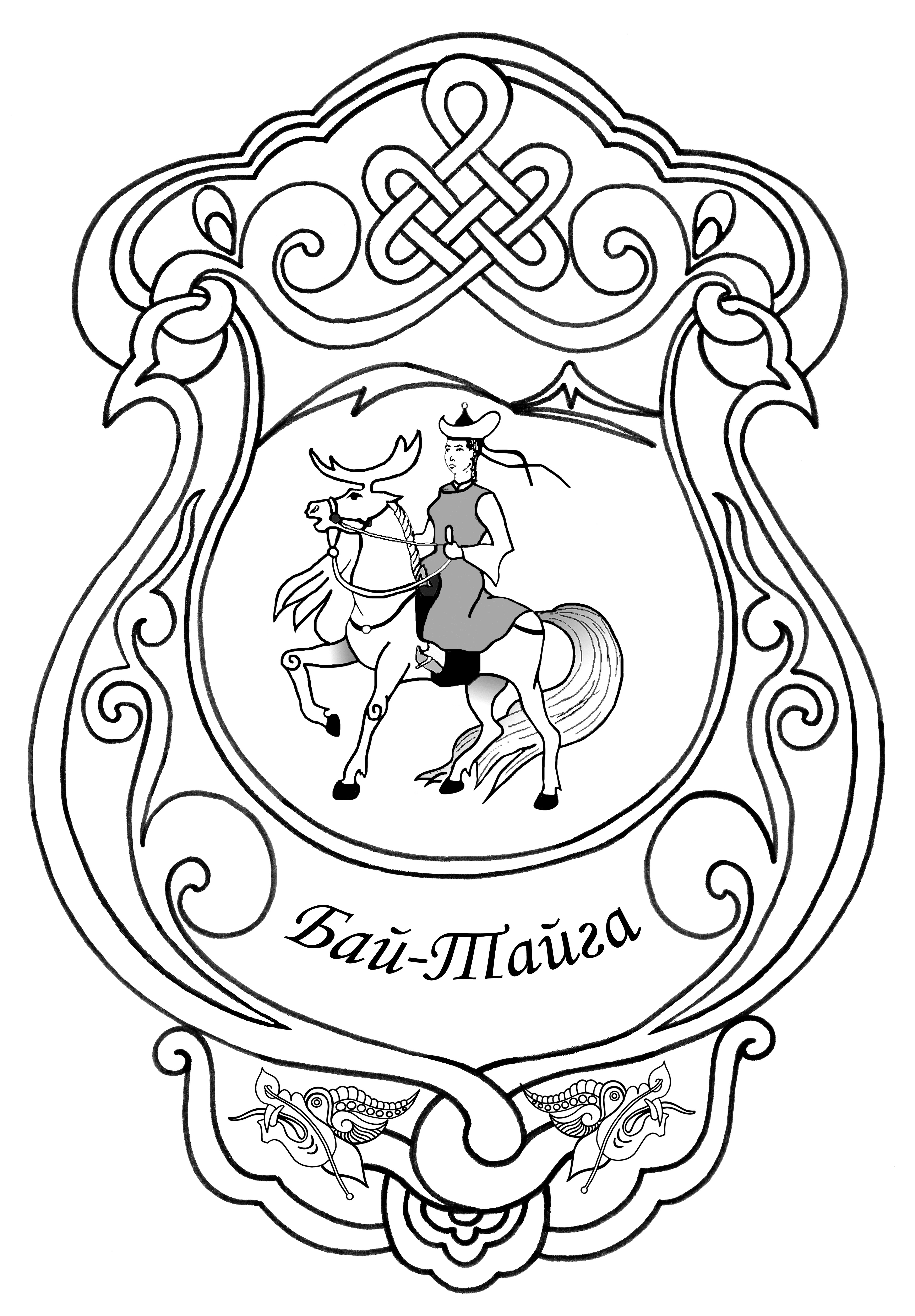 «ТЫВА РЕСПУБЛИКАНЫНБАЙ-ТАЙГА КОЖУУНУ»МУНИЦИПАЛДЫГ РАЙОННУН ХЫНАЛДА-САНАЛГА ПАЛАТАЗЫПоказателиФ.0503130Показателиф.0503121ОтклонениеИтого по разделу «Обязательства» (Сальдо)273905,25Чистое увеличение кредиторской задолженностив том числе:277007,393102,14Итого по разделу «Обязательства» на конец отчетного периода-48847,78Увеличение прочей кредиторской задолженности-51949,923102,14Итого по разделу «Обязательства» на начало года225057,47Уменьшение прочей кредиторской задолженности225057,47-Наименование формы документа и отчетных показателей Значение соотношения («+», «-», «=») Значение соотношения («+», «-», «=») Наименование формы документа и отчетных показателей Баланс главного распорядителя главного распорядителя, распорядителя, получателя бюджетных средств, главного администратора, администратора источников финансирования дефицита бюджета, главного администратора, администратора доходов бюджета 
(ф. 0503130) Отчет о финансовых результатах деятельности (ф. 0503121) Сумма строк 030 «Основные средства (остаточная стоимость, стр. 010 - стр. 020)», 091 «Капитальные вложения в основные средства (0 1060 1 000)», 121 «Основные средства в пути (0 107 01 000)», 103 «Недвижимое имущество в составе имущества казны (остаточная стоимость, стр. 101 - стр. 102)», 106 «Движимое имущество в составе имущества казны (остаточная стоимость, стр. 104 - стр. 105)»; соответственно разница граф 7 - 3; 8 - 4; 10 - 6    -10555,01 руб .         -10555,01 руб Строка 320 «Чистое поступление основных средств», графы 4, 5, 7 Сумма строк 080 «Материальные запасы (0 105 00 000)», 094 «Изготовление материалов, готовой продукции (работ, услуг) (0 106 04 000)», 123 «Материалы в пути (0 107 03 000)», 112 «материальные запасы в составе имущества казны (0 108 05 000)»; соответственно разница граф 7 - 3; 8 - 4; 10 - 6       14976 руб          14976 руб   Строка 360 «Чистое поступление материальных запасов», графы 4, 5, 7 Строка 150 «Итого по разделу I»; соответственно разница граф 7 - 3; 8 - 4; 10 - 6 4420,99руб           4420,99 рубСтрока 310 «Операции с нефинансовыми активами», графы 4, 5, 7 